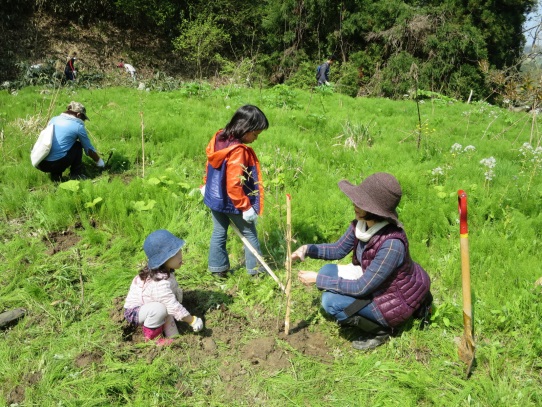 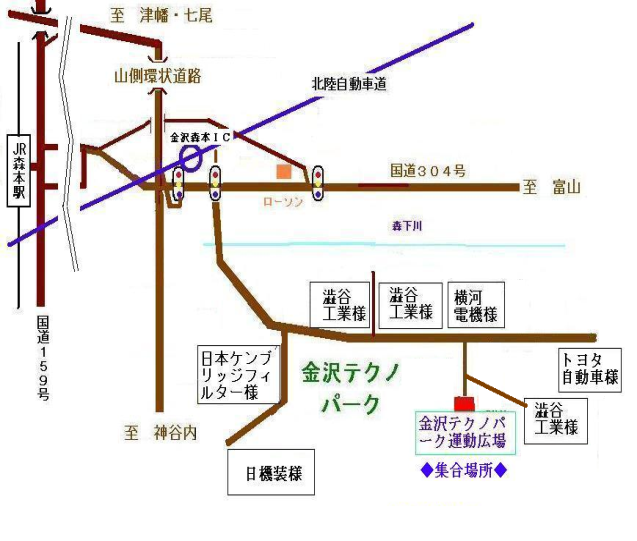 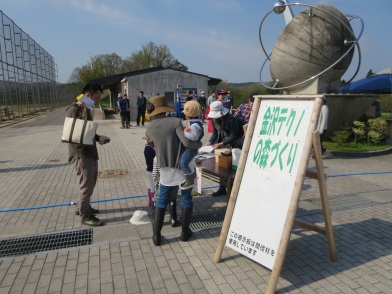 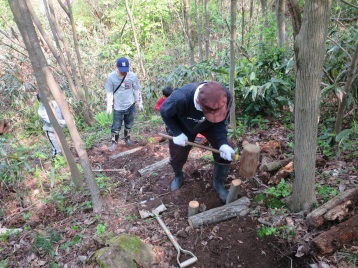 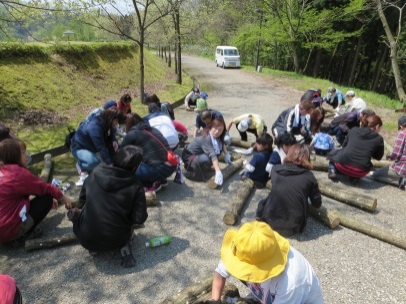 「テクノの森づくり２０１５秋」お申し込み用紙※ＦＡＸ又はメールでお申込み下さい。※申込締め切り日：１０月１日（木）到着分まで実施日時：平成２７年１０月１０日（土）９：００～１１：３０頃集合場所：金沢テクノパーク運動広場※親子参加者対象に森づくり活動と並行して鳥の巣箱を作り、取り付けたいと思います。希望者は申し込み欄に○をつけて下さい。問合せ先金沢市森林再生課電話076-220-2217メールrinsin@kanazawa-forest.com　FAX076-229-1172氏名住所電話番号年齢巣箱作り希望〒〒〒〒